Об утверждении плана-графикапроведения государственнойкадастровой оценки объектов недвижимостиВ соответствии с Федеральным законом от 03.07.2016 № 237-ФЗ 
«О государственной кадастровой оценке», в целях проведения государственной кадастровой оценки объектов недвижимости, расположенных на территории Ханты-Мансийского автономного округа – Югры:Утвердить план-график проведения государственной кадастровой оценки объектов недвижимости согласно приложению.Управлению земельных отношений обеспечить исполнение настоящего распоряжения.Бюджетному учреждению Ханты-Мансийского автономного округа – Югры «Центр имущественных отношений» обеспечить выполнение работ по кадастровой оценке в рамках государственного задания.Директор                                                                               	      А.В. УткинПриложениеПлан-график проведения государственной кадастровой оценки объектов недвижимости 16.01.2018 13-Р-32№ п/пОбъекты оценкиПримерное количество объектов оценкиГод подготовки к проведению государственной кадастровой оценкиГод проведения работ по определению кадастровой стоимости объектов недвижимости1Объекты капитального строительства1 035 3992018 г.2019 г.2Земельные участки земель населенных пунктов326 5692020 г.2021 г.3Земельные участки земель сельскохозяйственного назначения35 8402019 г.2020 г.4Земельные участки земель промышленности73 5052019 г.2020 г.5Земельные участки земель особо охраняемых территорий и объектов1532017 г.2018 г.6Земельные участки земель лесного фонда60 1382021 г.2022 г.7Земельные участки земель водного фонда112017 г.2018 г.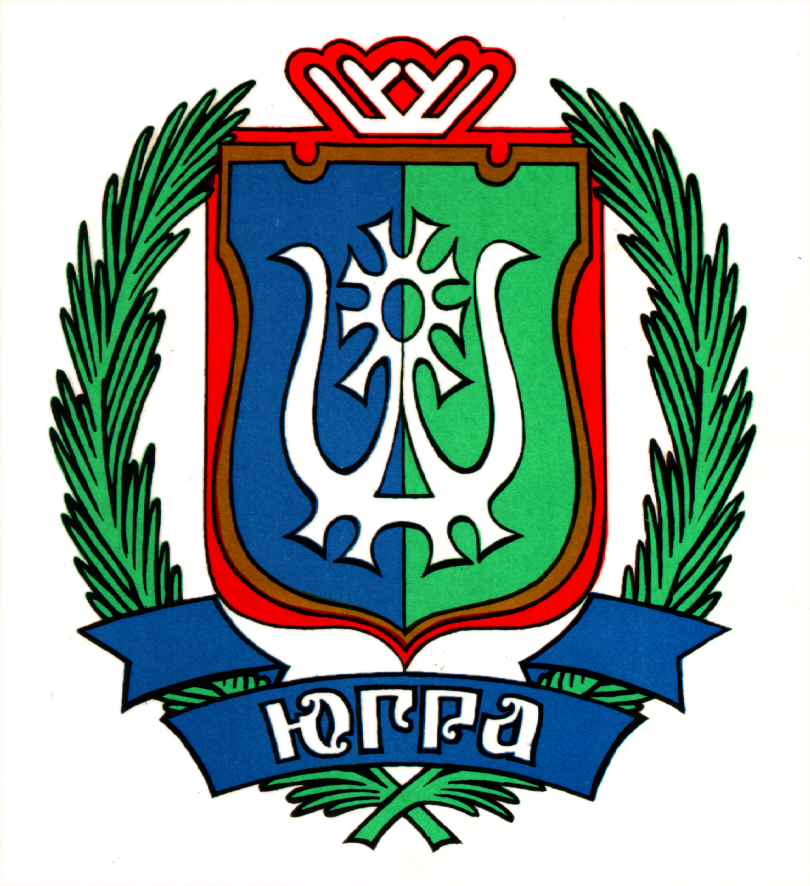 